COLÉGIO MILITAR ESTADUAL “ CEL PM DERLY LUIZ VIEIRA BORGES”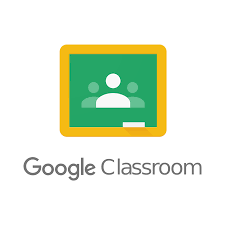 Link para login com o seu G-MAIL:https://accounts.google.com/signin/v2/identifier?service=classroom&passive=1209600&continue=https%3A%2F%2Fclassroom.google.com%2Fu%2F0%2Fh&followup=https%3A%2F%2Fclassroom.google.com%2Fu%2F0%2Fh&flowName=GlifWebSignIn&flowEntry=ServiceLoginCÓDIGOS DAS TURMAS – 8º ANO ENS. FUNDAMENTALCÓDIGOS DAS TURMAS – 8º ANO ENS. FUNDAMENTALCÓDIGOS DAS TURMAS – 8º ANO ENS. FUNDAMENTALCÓDIGOS DAS TURMAS – 8º ANO ENS. FUNDAMENTALDISCIPLINAPROFESSORTURMACÓDIGO DA DISCIPLINARELIGIÃOFRANCINAIDETODASkspskp2GEOCLAUDIA CAMPOSA, B, Cahqic6dGEOSUELYDz2qjon4L.P.LAURAAxfz2kbzL.P.LAURAByqozgv3L.P.LAURACnq3ghc5L.P.LAURADh5mxgrmMAT.ADEVALDOTODASifrqhq5HIST.ROSANGELAAvnqcqvqHIST.ROSANGELABjp3jzeqHIST.ROSANGELACcadtrk4HIST.ROSANGELADelkd75gED. FÍS.JAMILATODASgfwoi2mESP.CLAUDIA CRISTIANEAtomlzveESP.CLAUDIA CRISTIANEBvgeukhkESP.DARLETECct37khjESP.DARLETEDwui7ic2ARTEPATRÍCIATODASfxbyd2tCIE.CLAUDETETODAS2l6u4afRED.ELIANETODASmiezbmiINGLÊSANNYAvhmjyumINGLÊSANNYBbzly6t7INGLÊSANNYCypqk4rgINGLÊSANNYDgczd2ea